NÁRODNÁ RADA SLOVENSKEJ REPUBLIKYIII. volebné obdobieČíslo: 889/2004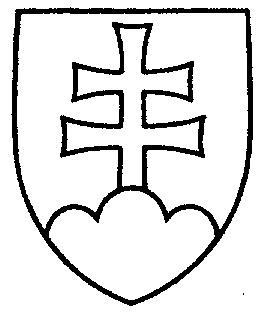 1232UZNESENIENÁRODNEJ RADY SLOVENSKEJ REPUBLIKYz 23. septembra 2004k návrhu skupiny poslancov Národnej rady Slovenskej republiky na vydanie zákona o navrátení vlastníctva k niektorému nehnuteľnému majetku cirkvám a náboženským spoločnostiam (tlač 729)	Národná rada Slovenskej republiky	po prerokovaní uvedeného návrhu zákona v druhom a treťom čítaní	s c h v a ľ u j e	návrh skupiny poslancov Národnej rady Slovenskej republiky na vydanie zákona o navrátení vlastníctva k niektorému nehnuteľnému majetku cirkvám a náboženským spoločnostiam, s pozmeňujúcimi a doplňujúcimi návrhmi zo spoločnej správy výborov (tlač 729a) a poslancov z rozpravy.     Pavol   H r u š o v s k ý   v. r. predsedaNárodnej rady Slovenskej republikyOverovatelia:Zoltán  H o r v á t h   v. r. Jozef  H r d l i č k a   v. r.